Postępowanie prowadzone jest na podstawie Uchwały Zarządu Województwa Opolskiego nr 7774/2022 z dnia  05.09.2022r.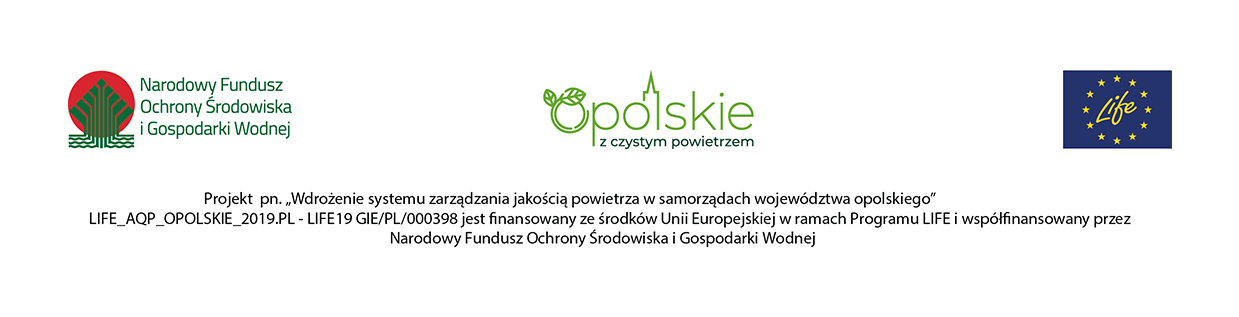 Strona internetowa Zamawiającego: https://bip.opolskie.pl/Strona internetowa Zamawiającego dot. zamówień publicznych: https://bip.opolskie.pl/typy-tresci/zamowienia-publiczne/Strona prowadzonego postępowania:  https://miniportal.uzp.gov.pl/Postepowania/0c8e15e0-2f2b-4a7d-abda-7ff2daa00f41 Opole, dnia 10.01.2023 r.Zamawiający:Województwo Opolskie z siedzibą:Urząd Marszałkowski Województwa Opolskiego ul. Piastowska 14, 45 – 082 Opolenr DOA-ZP.272.29.2022Wykonawca:Compro Jolanta Olszewska, 41-400 Mysłowice,ul. Kotarbińskiego 19,OFERTA nr 1INFORMACJA O WYBORZE NAJKORZYSTNIEJSZEJ OFERTY NA PODSTAWIE ART. 253 UST. 2 PZP– CZ. 2 (do publikacji)INFORMACJA O WYBORZE NAJKORZYSTNIEJSZEJ OFERTY NA PODSTAWIE ART. 253 UST. 1 PZP – CZ. 2 (dla Wykonawców)Informacja przekazywana jest niezwłocznie po wyborze najkorzystniejszej oferty, równocześnie wszystkim wykonawcom, którzy złożyli oferty.Dotyczy:  postępowania o udzielenie zamówienia publicznego w trybie w trybie przetargu nieograniczonego prowadzonego na podstawie przepisów ustawy z dnia 11 września 2019 r. - Prawo zamówień publicznych (Dz. U. z 2022 r. poz. 1710, t.j. z późn. zm.) - dalej zwanej „Pzp” z zastosowaniem art. 139 Pzp pt.: „Urządzenia infrastruktury serwerowej - dedykowany serwer do obsługi platformy it wraz z oprogramowaniem serwerowym w ramach realizacji projektu life_aqp_opolskie_2019.pl – life19 gie/pl/000398),Część 2 – Dostawa w zakresie rozbudowy klastra HA (High Availability) o dodatkowe 2 licencje Microsoft Windows Server Datacenter 2022”. Nr DOA-ZP.272.29.2022Działając na podstawie art. 253 ust. 1 Prawa zamówień publicznych, Zamawiający informuje, że dokonał wyboru oferty najkorzystniejszej dla części 2.Jako ofertę najkorzystniejszą uznano ofertę nr 1, złożoną przez wykonawcę:Compro Jolanta Olszewska, 41-400 Mysłowice, ul. Kotarbińskiego 19,Uzasadnienie prawne: Zgodnie z art. 239 ust. 1 i 2 ustawy Pzp Zamawiający wybrał najkorzystniejszą ofertę na podstawie kryteriów oceny ofert określonych w dokumentach zamówienia - SWZ. Uzasadnienie faktyczne: Przedmiotowa oferta została sporządzona zgodnie z wymaganiami Zamawiającego i wpłynęła w określonym terminie. Ponadto uzyskała najkorzystniejszy bilans punktów w oparciu o ustalone kryteria, a Wykonawca niepodlega wykluczeniu z postępowania i spełnia wszystkie warunki określone przez Zamawiającego w SWZ.Zamawiający udostępnia niezwłocznie informacje, o których mowa w art. 253 ust. 1 pkt. 1), na stronie internetowej prowadzonego postępowania.Informacja o ofertach odrzuconychZamawiający informuje, że nie odrzucił ofert złożonych w niniejszym postępowaniu. Komisja przetargową w składzie jak poniżej:Małgorzata Juszczyszyn-Pieczonka – Z-ca Dyrektora Departamentu Ochrony Środowiska – Przewodniczący Komisji /podpis nieczytelny/ …..Piotr Jóśko – Z-ca Dyrektora Departamentu Cyfryzacji – Członek Komisji, /podpis nieczytelny/ ……….Tomasz  Krystosek –  Inspektor w Departamencie Ochrony Środowiska – Członek Komisji /podpis nieczytelny/ ……..Monika Elceser – Główny Specjalista w Referacie Zamówień Publicznych Departamentu Organizacyjno-Administracyjnego, – Sekretarz Komisji /podpis nieczytelny/ …..Z upoważnienia Zarządu Województwa Opolskiego/podpis nieczytelny/Marcin PuszczDyrektor Departamentu Organizacyjno - AdministracyjnegoKierownik zamawiającego lub osoba upoważniona do podejmowania czynności w jego imieniuProcedura otwarta Dyrektywa 2014/24/UE Dziennik Urzędowy Unii Europejskiej Ogłoszenie o zamówieniu Polska-OpoleData wysłania (przekazania) niniejszego ogłoszenia Urzędowi Publikacji Unii Europejskiej:   05.09.2022r.Data opublikowania (ogłoszenia)  14.09.2022r., nr ogłoszenia:  2022/S 177-500301Ogłoszenie na  Platformie UZP (miniPortal) opublikowano dnia 14.09.2022 r.,  Wykaz złożonych ofert wraz z uzyskaną punktacją:Numer ofertyWykonawca(nazwa albo imię i nazwisko, siedziba albo miejsce zamieszkania (…))Kryterium 1:Cena zamówienia:- waga 60%przyznana punktacjaKryterium 2:Termin dostawy- waga 20%przyznanapunktacjaKryterium 3:Okres gwarancji- waga 20%przyznanapunktacjaŁączna punktacja1Compro Jolanta Olszewska,41-400 Mysłowice,ul. Kotarbińskiego 19,60 pkt20 pkt20 pkt100 pkt